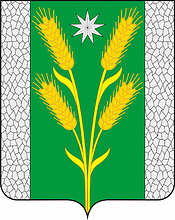 АДМИНИСТРАЦИЯ БЕЗВОДНОГО СЕЛЬСКОГО ПОСЕЛЕНИЯКУРГАНИНСКОГО РАЙОНАПОСТАНОВЛЕНИЕот 23.11.2020										№ 259поселок СтепнойОб одобрении прогноза социально-экономическогоразвития Безводного сельского поселения Курганинского района на 2021 год и на период до 2023 годаВ соответствии со статьей 6 и пунктом 5 статьи 11 Федерального закона от 28 июня 2014 г. № 172-ФЗ «О стратегическом планировании в Российской Федерации», со статьей 173 Бюджетного кодекса Российской Федерации, постановлением главы администрации (губернатора) Краснодарского края от 23 июля 2015 г. № 699 «О порядке разработки и корректировки, осуществления мониторинга и контроля реализации прогнозов социально-экономического развития Краснодарского края на долгосрочный и среднесрочный периоды» постановляю:1. Одобрить основные показатели уточненного прогноза социально-экономического развития Безводного сельского поселения Курганинского района муниципального образования Курганинский район на 2021 год и на период до 2023 года (приложение 1). 2. Одобрить пояснительную записку к прогнозу социально-экономического развития Безводного сельского поселения Курганинского района на 2021 год и на период до 2023 года (приложение 2).3. Постановление разместить на официальном сайте администрации Безводного сельского поселения Курганинского района в информационно-телекоммуникационной сети «Интернет».4. Контроль за выполнением настоящего постановления возложить на заместителя главы Безводного сельского поселения Курганинского района Черных И.В.5. Постановление вступает в силу со дня его подписания.Глава Безводного сельскогопоселения Курганинского района                                               Н.Н. Барышникова